Болен – лечись, а здоров - берегись!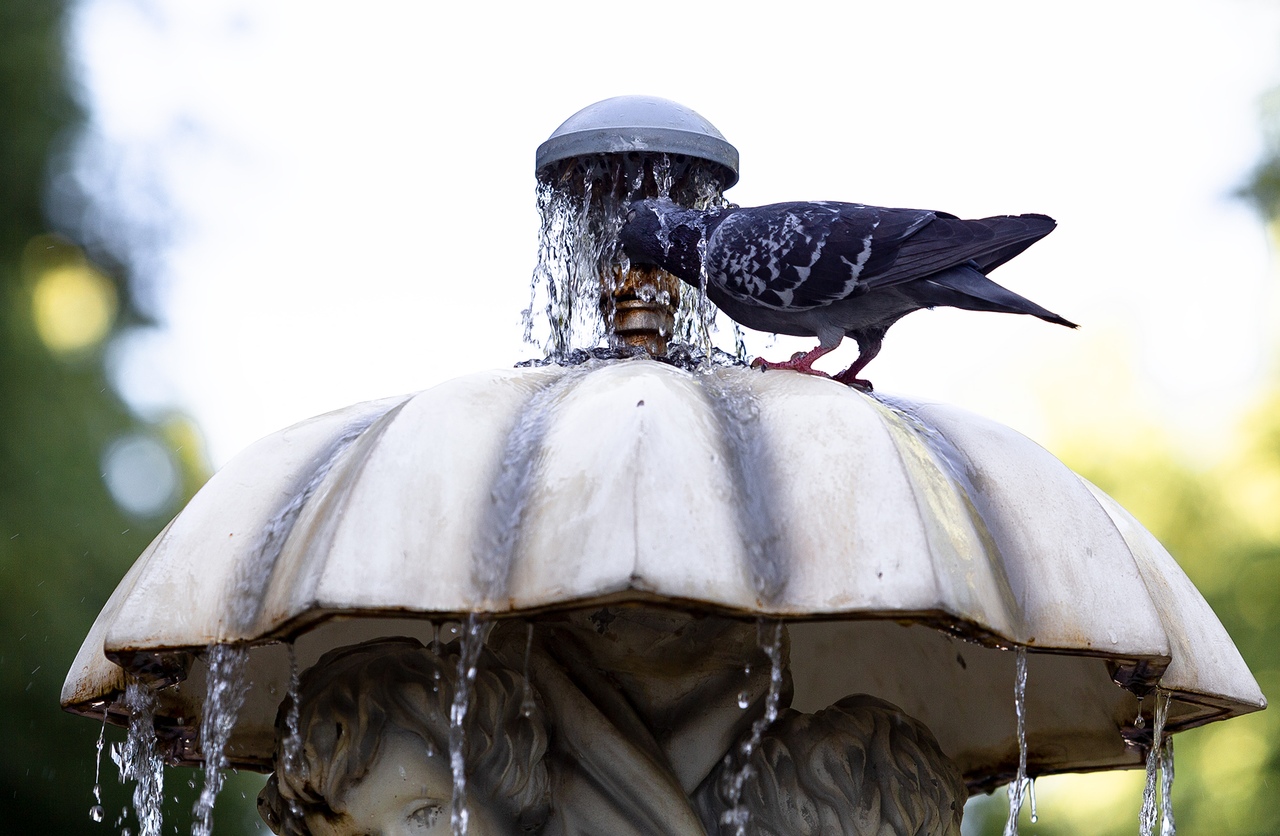  Фото Б. Пучков Здоровье - главная  жизненная ценность.  Жаль, но о смысле этих слов мы  задумывается, когда на горизонте  уже «замаячили» проблемы. Нынешний год пандемией коронавируса озадачил население практически каждой страны.  7 апреля - Всемирный день здоровья и на этот раз его всемирный размах особенно актуален. Жизнь в период эпидемий имеет явные особенности: информационные сводки с медицинских  фронтов выходят на первые полосы, мы стараемся соблюдать изоляционный режим, тщательно моем руки,  принимаем профилактические и витаминные средства, поддерживаем друг друга… А как много в этой ситуации зависит от профессионализма и  человеческих качеств медицинских работников. Кстати, по предложению Всемирной организации здоровья  2020 год  объявлен  Международным годом  работников сестринских и акушерских служб.   Насколько важна их роль, знает каждый из нас.  В большинстве случаев  мы имеем все основания их благодарить и за эффективную помощь, и за участие, и за  внимание. Хоть и не прописано это в медицинских учебниках,  но тонкие души наших медицинских сестер умеют поддержать в трудные моменты. Это в полной мере относится и к владимирским  медицинским сестрам.Эта категория медицинских сотрудников – самая представительная в сфере медицины.  Например, если в 2019г. в 33 регионе  трудилось 3966  врачей, то среднего медицинского персонала (медсестер) -11832 человека. Среднемесячная зарплата врача в 2019г. была на уровне  57484 рубля,  среднего медицинского персонала – 29338  рублей, младшего медицинского персонала - 28229 рублей.Реалии сегодняшнего дня показывают: до полной укомплектованности штата медицинских работников во многих регионах далеко. Есть такие проблемы и во Владимирской области. В преддверии  Всемирного дня здоровья Владимирстат желает все владимирцам  физической и моральной  крепости. Пусть беда под названием коронавирус обойдет наши дома стороной.  А с остальным  мы справимся!  Наркотики К счастью,  не всегда мир живет в период инфекционных пандемий.  Наше здоровье в большинстве случаев зависит от нас самих.  Например,  вести ли здоровый образ жизни,  злоупотреблять ли алкоголем и т.д. решает каждый  сам. В огромном списке вредных привычек употребление наркотиков на особом счету. Есть такие данные и во Владимирстате. Увы, эта проблема в нашей области  развивается по негативному сценарию. Численность пациентов, состоящих на учёте в лечебно-профилактических учреждениях с диагнозом наркомания и токсикомания, а также с вредными последствиями употребления наркотиков в 2018г. была уровне 2,2 тыс. человек (в 2013 году  -  1,7 тыс. человек).  Данные за 2019 г – в разработкеКонтингенты пациентов с психическими расстройствами, 
связанными с употреблением психоактивных веществНо, как известно, на учёте, в основном, состоят люди, принимавшие так называемые «тяжёлые наркотики», а те, кто употребляет другие наркотические вещества, часто просто не обращаются к наркологу, не считая это проблемой. Нужно также учитывать, что постоянно растёт группа риска, больше становится людей, которые имели опыт употребления наркотиков, но диагноз им не был поставлен. Существует ошибочное мнение, что однократное или эпизодическое употребление наркотика пройдёт без последствий. Однако обмен веществ у каждого человека индивидуален, а у некоторых людей зависимость может возникнуть даже от одной дозы наркотика.  Большая  профилактическая работа среди молодежи дает  свои   результаты.  За 2018 год взято под наблюдение с диагнозом наркомания и токсикомания, установленным впервые в жизни, и с вредными последствиями употребления наркотических веществ - 316 человек (за  2014г. – 826,  за 2016г. – 532 человека).Заболеваемость населения Владимирской области психическими расстройствами, связанными с употреблением психоактивных веществПриведем еще несколько трагических цифр за  2019 год. Число погибших от случайных отравлений наркотиками во Владимирской области составило 38 человек, это на 2,7% больше, чем в 2018г. Все погибшие люди трудоспособного возраста, среди них 1 женщина. Для сравнения в 2013г.  наркотиками отравился 41 человек, женщин  среди них  - 6. Однако не нужно забывать, что всё чаще смерть больного наркоманией наступает не от острого отравления, а от различных осложнений данного заболевания. Для улучшения ситуации, связанной со злоупотреблением населением региона наркотических средств, в области действует  ряд программ.  Хочется надеяться, что принимаемые меры изменят ситуацию и  в первую очередь  среди молодёжи, поскольку она является основной группой риска. Спид Негативный тренд показывает в 33регионе и ситуация по заболеваемости спидом.  За 2019 год зарегистрировано 614 человек ВИЧ-инфицированных (в 2015г. – 540 человек). Среди взрослых есть и дети:1 ребенок до 1 года, 2 человека в возрасте 15-17 лет. В основном, инфицированные – горожане, их 84,4%.Инфекционные заболеванияНамного позитивнее динамика по  «древним» спутникам человека.  В регионе на спад пошла заболеваемость такими инфекционными и паразитарными болезнями, как чесотка – 110 человек (2013г. - 378 человек), педикулез - 642 (908), аскаридоз – 180 человек  (270). Подобные факты вселяют надежду, что и современный инфекционный монстр под названием коронавирус будет повержен. Неукоснительно соблюдая простые правила самоизоляции и гигиены  каждый из нас  ускоряет его фиаско.«Крепитесь люди, скоро лето…»Мы все чаще повторяем эту незабвенную фразу, в надежде на позитивные перемены и мечтая об отдыхе. Кстати, при благоприятном развитии ситуации,  отдохнуть  можно, не покидая свой регион. Да и сама статистика по  числу отдохнувших, дает повод для оптимизма.В 2018 году в трех санаториях Владимирской области отдохнуло и полечилось 15837 человек (в 2017 году – 14977 чел.). В трех санаториях-профилакториях лечились  и отдыхали  4517 человек  (в 2017 году – 4646 чел.). Во Владимирском крае находятся три дома отдыха, в которых в 2018 году смогли улучшить свое здоровье 4530 человек (в 2017 году – 4595 чел.).И все-таки День здоровья – это праздник.  Дорогие земляки,  несмотря  на трудности момента, будем мотивировать себя на позитивное отношение к  окружающему миру, оптимизма вам и хорошего настроения. Не случайно  основатели Всемирной организации здравоохранения утверждают, что здоровье народа, наряду с физическим и социальным благополучием определяется и душевным состоянием. Солдатова Наталья Михайловна,  специалист  Владимирстата по взаимодействию  со СМИтел. +7(4922) 773041, 773042 доб. 0402,моб. +7 9307408865 mailto:  P33_nsoldatova@gks.ruhttps://vladimirstat.gks.ruВладимирстат в социальных сетях:https://www.facebook.com/profile.php?id=100032943192933https://vk.com/public176417789https://ok.ru/profile/592707677206https://www.instagram.com/vladimirstat33/?hl=ruПри использовании материалов Территориального органа Федеральной службы государственной статистики по  Владимирской  области в официальных, учебных или научных документах, а также в средствах массовой информации ссылка на источник обязательна/*-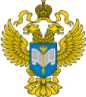 ТЕРРИТОРИАЛЬНЫЙ ОРГАН ФЕДЕРАЛЬНОЙ СЛУЖБЫ ГОСУДАРСТВЕННОЙ СТАТИСТИКИ ПО ВЛАДИМИРСКОЙ ОБЛАСТИТЕРРИТОРИАЛЬНЫЙ ОРГАН ФЕДЕРАЛЬНОЙ СЛУЖБЫ ГОСУДАРСТВЕННОЙ СТАТИСТИКИ ПО ВЛАДИМИРСКОЙ ОБЛАСТИ6  апреля   2020 г.6  апреля   2020 г.                                                                                Пресс-релиз20112012201320162018Численность пациентов, состоящих на учёте в лечебно-профилактических учреждениях, с диагнозом наркомания и токсикомания:всего, человек10021092120816201656на 100 000 человек населения70,076,885,5116,5121,2Кроме того, численность пациентов, состоящих на учёте в связи с употреблением наркотических веществ, с вредными последствиямивсего, человек77143485408592на 100 000 человек населения5,410,134,329,443,320112012201320162018Взято под наблюдение пациентов с диагнозом наркомания и токсикомания, установленным впервые в жизнивсего, человек109146169152108на 100 000 человек населения7,610,211,910,97,9Кроме того, взято на учёт в связи с употреблением наркотических веществ с вредными последствиями (впервые в жизни)всего, человек2185370380208на 100 000 человек населения1,56,026,127,315,2